Схема водоснабжения Великорусского сельского поселения Калачинского муниципального районаСодержаниеВВЕДЕНИЕ	 										        3ПАСПОРТ СХЕМЫ	 									        5ОБЩИЕ СВЕДЕНИЯ										        8Общие сведения о Великорусском сельском поселении Калачинского муниципального района Омской области	 										        8Общая характеристика систем водоснабж ения и водоотведения				        8СУЩЕСТВУЮЩЕЕ ПОЛОЖЕНИЕ В СФЕРЕ ВОДОСНАБЖЕНИЯ			      10Технико-экономическое состояние централизованных систем водоснабжения сельского поселения	 											      10Направления развития централизованных систем водоснабжения	 			      14Различные сценарии развития централизованных систем водоснабжения в зависимости от различных сценариев развития поселений	 							      17Баланс водоснабжения и потребления горячей, питьевой и технической воды	 	      17Предложения	по строительству, реконструкции и модернизации объектов централизованных систем водоснабжения									      37Мероприятия по строительству инженерной инфраструктуры водоснабжения	 	      37СУЩЕСТВУЮЩЕЕ ПОЛОЖЕНИЕ В СФЕРЕ ВОДООТВЕДЕНИЯ	 		      40Анализ структуры системы водоотведения	 						      40Анализ существующих проблем	 							      40Прогноз объема сточных вод	 								      40Перспективная схема хозяйственно-бытовой канализации	 				      41Объекты централизованных систем водоотведения и площадки для их размещения, определение потребности в ресурсах для эксплуатации объектов	 				      43Предложения по строительству, реконструкции и модернизации объектов централизованных систем водоотведения										      44ЭКОЛОГИЧЕСКИЕ АСПЕКТЫ МЕРОПРИЯТИЙ ПО СТРОИТЕЛЬСТВУ,РЕКОНСТРУКЦИИ И МОДЕРНИЗАЦИИ ОБЪЕКТОВ ЦЕНТРАЛИЗОВАННЫХ СИСТЕМ ВОДОСНАБЖЕНИЯ И ВОДООТВЕДЕНИЯ	 						      46ОЦЕНКА ОБЪЕМОВ КАПИТАЛЬНЫХ ВЛОЖЕНИЙ В СТРОИТЕЛЬСТВО, РЕКОНСТРУКЦИЮ И МОДЕРНИЗАЦИЮ ОБЪЕКТОВ ЦЕНТРАЛИЗОВАННЫХ СИСТЕМ ВОДОСНАБЖЕНИЯ И ВОДООТВЕДЕНИЯ							      51Финансовые потребности для реализации программы	 				      51Ожидаемые результаты при реализации мероприятий программы	 			      52Сводная потребность в инвестициях на реализацию мероприятий программы		      52ЦЕЛЕВЫЕ ПОКАЗАТЕЛИ РАЗВИТИЯ ЦЕНТРАЛИЗОВАННЫХ СИСТЕМ ВОДОСНАБЖЕНИЯ И ВОДООТВЕДЕНИЯ	 						      53Структура расчета тарифов себестоимости водоснабжения и водоотведения	 	      54Предварительный расчет тарифов на подключение к системам водоснабженияи водоотведения	   										      55ПЕРЕЧЕНЬ ВЫЯВЛЕННЫХ БЕСХОЗНЫХ ОБЪЕКТОВ ЦЕНТРАЛИЗОВАННЫХ СИСТЕМ ВОДОСНАБЖЕНИЯ И ВОДООТВЕДЕНИЯ И ПЕРЕЧЕНЬ ОРГАНИЗАЦИЙ,УПОЛНОМОЧЕННЫХ НА ИХ ЭКСПЛУАТАЦИЮ	 					      57Приложение 1 (Схема водоснабжения и водоотведения)	 				      58ВВЕДЕНИЕСхема водоснабжения и водоотведения на период до 2030 года Великорусского сельского поселения Калачинского муниципального района Омской области разработана на основании следующих документов:технического задания, утвержденного Постановлением Главы Великорусского сельского поселения Калачинского муниципального района Омской области;плана Великорусского сельского поселения Омской области;федерального закона от 07.12.2011 416-Ф3 (ред. от 30.12.2012) «О водоснабжении и водоотведении»;постановления Правительства Российской Федерации от 5 сентября 2013 г. N 782 «О схемах водоснабжения и водоотведения»;Водного кодекса Российской Федерации.Схема включает первоочередные мероприятия по созданию и развитию централизованных систем водоснабжения и водоотведения, повышению надежности функционирования этих систем и обеспечивающие комфортные и безопасные условия для проживания людей в Великорусском сельском поселении Калачинского муниципального района Омской области.Мероприятия охватывают следующие объекты системы коммунальной инфраструктуры:в системе водоснабжения - водозаборы (подземные), станции водоподготовки, насосные станции, магистральные сети водопровода.В условиях недостатка собственных средств на проведение работ по модернизации существующих сетей и сооружений, строительству новых объектов систем водоснабжения  затраты на реализацию мероприятий схемы планируется финансировать за счет денежных средств потребителей путем установления тарифов на подключение к системам водоснабжения.Кроме этого, схема предусматривает повышение качества предоставления коммунальных услуг для населения и создания условий для привлечения средств из внебюджетных источников для модернизации объектов коммунальной инфраструктуры.Схема водоснабжения сельского поселения включает в себя следующие разделы:а)	технико-экономическое состояние централизованных систем водоснабжения поселения;б)	направления развития централизованных систем водоснабжения;в)	баланс водоснабжения и потребления горячей, питьевой, технической воды;г)	предложения по строительству, реконструкции и модернизации объектов централизованных систем водоснабжения;д)	экологические аспекты мероприятий по строительству, реконструкции и модернизации объектов централизованных систем водоснабженияе)	оценка объемов капитальных вложений в строительство, реконструкцию и модернизацию объектов централизованных систем водоснабжения;ж)	целевые показатели развития централизованных систем водоснабжения;з)	перечень выявленных бесхозяйных объектов централизованных систем водоснабжения (в случае их выявления) и перечень организаций, уполномоченных на их эксплуатацию.Приложение 1: Схема водоснабжения и (4 листа).ПАСПОРТ СХЕМЫНаименованиеСхема водоснабжения  Великорусского сельского поселения Калачинского муниципального района Омской области на 2019 - 2030 годы.Инициатор проекта (муниципальный заказчик)Администрация Калачинского муниципального района Омской области.Местонахождение проектаРоссия, Омская область, Калачинский муниципальный район, Великорусское сельское поселение.Нормативно-правовая база для разработки схемыпостановления Правительства Российской Федерации от 5 сентября 2013 г. N 782 «О схемах водоснабжения и водоотведения»;федеральный закон от 30 декабря 2004 года № 210-ФЗ «Об основах регулирования тарифов организаций коммунального комплекса»;Водный кодекс Российской Федерации;СП 31.13330.2021 «Водоснабжение. Наружные сети и сооружения». Актуализированная редакция СНИП 2.04.02-84* Приказ Министерства регионального развития Российской Федерации от 29 декабря 2011 года № 635/14;СП 32.13330.2012 «Канализация. Наружные сети и сооружения». Актуализированная редакция СНИП 2.04.03-85* Приказ Министерства регионального развития Российской Федерации № 635/11 СП (Свод правил) от 29 декабря 2011 года № 13330 2012;СНиП 2.04.01-85* «Внутренний водопровод и канализация зданий» (Официальное издание), М.: ГУП ЦПП, 2003. Дата редакции: 01.01.2003;Приказ Министерства регионального развития Российской Федерации от 6 мая 2011 года № 204 «О разработке программ комплексного развития систем коммунальной инфраструктуры муниципальных образований».Цели схемы:обеспечение развития систем централизованного водоснабжения  для существующего и нового строительства жилищного комплекса, а также объектов социально-культурного и рекреационного назначения в период до 2030 года;увеличение объемов производства коммунальной продукции (оказание услуг) по водоснабжению при повышении качества и сохранении приемлемости действующей ценовой политики;улучшение работы систем водоснабжения;повышение качества воды, поступающей к потребителям;снижение вредного воздействия на окружающую среду.Способ достижения цели:реконструкция существующих водозаборных узлов;строительство новых водозаборных узлов с установками водоподготовки;реконструкция существующих сетейустановка приборов учета;обеспечение подключения вновь строящихся (реконструируемых) объектов недвижимости к системам водоснабжения  с гарантированным объемом заявленных мощностей в конкретной точке на существующем трубопроводе необходимого диаметра.Сроки и этапы реализации схемыСхема будет реализована в период с 2019 по 2030 годы. В проекте выделяются 2 этапа, на каждом из которых планируется реконструкция и строительство новых производственных мощностей коммунальной инфраструктуры:Первый этап строительства - 2019-2025 годы:реконструкция существующих водозаборных узлов;строительство узла водоподготовки на существующих водозаборах в 2024;Второй этап строительства- 2025-2030 годы:реконструкция существующих водозаборных узлов;строительство станции водоподготовки на существующих водозаборах;строительство магистральных сетей для планируемой на расчетный срок застройки;Финансовые ресурсы, необходимые для реализации схемыФинансирование мероприятий планируется проводить, платы за подключение к инженерным системам водоснабжения, а также и за счет средств бюджетных и внебюджетных источников.Ожидаемые результаты от реализации мероприятий схемыСоздание современной коммунальной инфраструктуры сельских населенных пунктов.Повышение качества предоставления коммунальных услуг.Снижение уровня износа объектов водоснабжения.Улучшение экологической ситуации на территории Великорусского сельского поселения.Создание благоприятных условий для привлечения средств бюджетных и внебюджетных источников (в том числе средств частных инвесторов, кредитных средств и личных средств граждан) с целью финансирования проектов модернизации и строительства объектов водоснабжения.Обеспечение сетями водоснабжения земельных участков, определенных для вновь строящегося жилищного фонда и объектов производственного, рекреационного и социально-культурного назначения.Увеличение мощности систем водоснабжения.Контроль исполнения инвестиционной программыОперативный контроль осуществляет администрация Калачинского муниципального района Омской области.ОБЩИЕ ПОЛОЖЕНИЯОбщие сведения о Великорусском сельском поселении Калачинского муниципального района Омской областиВеликорусское сельское поселение находится на юго-востоке Омской области. Великорусское сельское поселение входит в состав Калачинского муниципального района Омской области. Административный центр - село Великорусское.Площадь Великорусского сельского поселения Калачинского муниципального района составляет - 29598 га. Границы поселения зафиксированы в Законе Омской области от 30.07.2004 года №548- ОЗ «О границах и статусе муниципальных образований Омской области».В состав Великорусского сельского поселения Калачинского муниципального района Омской области входят 4 населенных пункта: село Великорусское и деревни: Благовещенка, Розенталь, Семеновка.Транспортная удаленность административного центра сельского поселения от г. Омска 125 км; до ближайшей железнодорожной станции г. Калачинска 45 км. Основной вид транспортной связи - автотранспорт.Значительную часть земельных ресурсов составляет сельскохозяйственные угодья.Протяженность дорог общего пользования Великорусского сельского поселения Калачинского муниципального района Омской области составляет 28 км.Население поселения на 1 января 2018 года составляет 1537 человек из них: с. Великорусское - 836 человек; д. Благовещенка - 111 человек; д. Розенталь - 235 человек; д. Семеновка - 355 человек.Плотность населения - 6 чел./кв.км.Общая характеристика систем водоснабжения Источником централизованного водоснабжения Великорусского сельского поселения являются подземные воды из скважин.Характерными загрязняющими веществами подземных и грунтовых вод являются трудно окисляемые органические вещества (по ХПК), легко окисляемые органические вещества (по БПК5), соединения железа, меди, цинка, марганца, фенолы и нефтепродукты.Мощность водозаборных сооружений не превышает допустимого отбора воды из источника водоснабжения во все периоды года, с учетом технологических безвозвратных потерь воды.Централизованное горячее водоснабжение в населенных пунктах сельского поселения отсутствует.Великорусское сельское поселение состоит в настоящий момент из 4 населенных пунктов: с. Великорусское, д. Семеновка, д. Благовещенка, д. Розенталь.Скважины на территории Великорусского сельского поселения имеются в с. Великорусское, д. Семеновка.Таблица 2.2 - Характеристики системы холодного водоснабжения Великорусского сельскогопоселения Калачинского муниципального районаВ населенных пунктах Великорусского сельского поселения жилищный фонд обеспечивается водой из собственных колодцев. Кроме того в с. Великорусское для обеспечения питьевой водой населения функционирует подвоз воды населению, качество которой отвечает требованиям СанПиН 2.1.4 1074-01 «Питьевая вода». Гигиенические требования к качеству воды централизованных систем питьевого водоснабжения. Контроль качества». Централизованное водоснабжение имеется во всех населенных пунктах Великорусского сельского поселения кроме д. Благовещенка.Существующий жилой фонд не обеспечен внутренними системами  канализации. В населенных пунктах используются собственные выгребные ямы.СУЩЕСТВУЮЩЕЕ СОСТОЯНИЕ В СФЕРЕ ВОДОСНАБЖЕНИЯ Технико-экономическое состояние централизованных систем водоснабжения сельского поселения.Водоснабжение как отрасль играет огромную роль в обеспечении жизнедеятельности сельского поселения и требует целенаправленных мероприятий по развитию надежной системы хозяйственно-питьевого водоснабжения.В настоящее время основным источником технического, противопожарного и производственного водоснабжения Великорусского сельского поселения являются вода поставляемая по водопроводу в с. Великорусское, д. Розенталь, д. Семеновка. Вода по основным показателям не удовлетворяет требованиям СанПиН 2.1.4.1074-01 «Питьевая вода». Гигиенические требования к качеству воды централизованных систем питьевого водоснабжения. Контроль качества» из-за повышенного содержания соединения железа, меди, цинка, марганца.Источником водоснабжения в населенных пунктах являются грунтовые воды, которые по основным показателям не удовлетворяет требованиям СанПиН 2.1.4.1074-01 «Питьевая вода» Гигиенические требования к качеству воды централизованных систем питьевого водоснабжения. Контроль качества». В с. Великорусское для удовлетворения нужд местных жителей в питьевой воде осуществляется подвоз воды, ее качество отвечает требованиям вышеупомянутого СанПиН 2.1.4.1074-01.Водоснабжение населенных пунктов сельского поселения организовано от:централизованных систем, включающих: водозаборный узел (насосная станция) - водопроводные сети села Великорусское - потребители;централизованных систем, включающих: водозаборный узел (насосная станция) - водопроводные сети деревни Семеновка - потребители - водопроводные сети деревни Розенталь - потребители.Централизованные и нецентрализованные системы горячего водоснабжения в сельском поселении отсутствуют.В таблице 3.1 представлена характеристика водопроводных сетей.	Таблица 3.1 - Характеристика водопроводных сетейТаблица 3.2 - Характеристика сооружений на сетяхБалансодержателем является Комитет по управлению муниципальным имуществом Калачинского  района Омской области.В Великорусском сельском поселении Калачинского района территории распространения вечномерзлых грунтов отсутствуют.Описание существующих технических и технологических проблем, возникающих при водоснабжении поселений, анализ исполнения предписаний органов, осуществляющихгосударственный надзор, муниципальный контроль, об устранении нарушений, влияющих на качество и безопасность воды.Основные проблемы функционирования системы водоснабжения:местами имеется высокая степень износа зданий и оборудования функциональных элементов системы;отсутствие системы водоочистки;низкая степень автоматизации производственных процессов;низкая энерго-эффективность оборудования;низкая надежность источника энергоснабжения;недостаточное оборудование зданий, строений и сооружений приборами учета воды.В таблице 3.3 представлен перечень лиц, владеющих на праве собственности или другом законном основании объектами централизованной системы водоснабжения, с указанием принадлежащих этим лицам таких объектов (границ зон, в которых расположены такие объекты)Таблица 3.3 - Перечень объектов централизованных систем холодного водоснабженияВыводы:Отбор воды осуществляется с помощью водозаборных узлов, размещаемых на территории жилой застройки.Источником водоснабжения Великорусского сельского поселения являются подземные воды из скважин, а так же собственные колодцы. В с. Великорусское осуществляется подвоз питьевой воды.Вода в системе централизованного водоснабжения населенных пунктов Великорусского сельского поселения используется для технических нужд. Колодезная вода не соответствует требованиям СанПиН 2.1.4.1074-01 «Питьевая вода. Гигиенические требования к качеству воды централизованных систем питьевого водоснабжения. Контроль качества» из-за повышенного содержания некоторых химических элементов. Соответствует требованиям СанПиН 2.1.4.1074-01 лишь вода, подвозимая в с. Великорусское.Централизованной системы очистки воды в населенных пунктах не организовано.Водопроводная сеть на территории поселения с износом 70-95%, имеет удовлетворительное состояние. В дальнейшем потребуется замена чугунных, стальных трубопроводов без наружной и внутренней изоляции на трубопроводы из некорродирующих материалов (на полиэтиленовые).Направления развития централизованных систем водоснабженияРазвитие централизованных систем водоснабжения в Великорусском сельском поселении обеспечивается путем реализации федеральных и региональных программ. Основным преимуществом использования программно-целевого метода финансирования мероприятий заключаются в комплексном подходе к решению проблем и эффективном планировании и мониторинге результатов реализации программы.Развитие систем водоснабжения и на период до 2030 года учитывает мероприятия по реорганизации пространственной организации Великорусского сельского поселения:увеличение размера территорий, занятых индивидуальной жилой застройкой повышенной комфортности, на основе нового строительства на свободных от застройки территориях и реконструкции существующих кварталов жилой застройки.Реализации программ должны обеспечить развитие систем централизованного водоснабжения  в соответствии с потребностями зон жилищного и коммунально-промышленного строительства до 2030 года и подключения 100% населения сельского поселения к централизованным системам водоснабжения.Прирост численности постоянного населения на расчетный срок по крупным населенным пунктам представлен в таблицах, распределение структуры жилого фонда в них в таблице 3.4.Таблица 3.4 - Динамика численности населения по развиваемым населенным пунктам на перспективу и расчетный срок, тыс. человек Баланс водоснабжения технической водыДанные о прогнозных балансах потребления технической воды составлены с учетом положительной динамики роста потребителей различных секторов на основе:реального роста населения;Источником технического водоснабжения являются грунтовые воды колодцев.При проектировании системы водоснабжения определяются требуемые расходы воды для различных потребителей. Количество расходуемой воды зависит от степени санитарно-технического благоустройства районов жилой застройки.Система горячего водоснабжения в населенных пунктах сельского поселения отсутствует.Индивидуальные приборы учета холодной воды у потребителей присутствуют. Услуги водоснабжения оплачивается по установленным нормативам.Территориальный водный баланс Великорусского сельского поселения представлен на рисунке 3.1.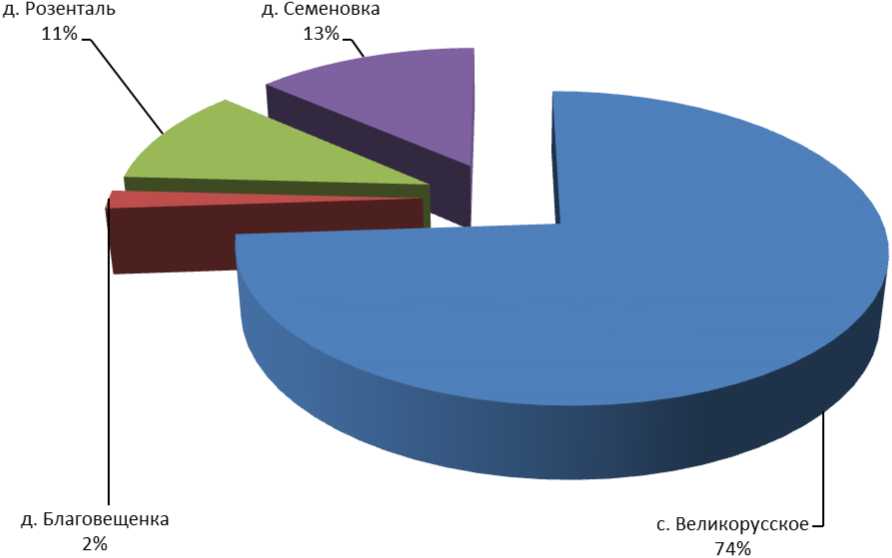 Рисунок 3.1 - Территориальный водный балансБлагоустройство жилой застройки для сельского поселения принято следующим:планируемая жилая застройка на конец расчетного срока (2030 год) оборудуется внутренними системами водоснабжения;планируемая и существующая жилая застройка в 100% объеме оборудуются приборами учета расхода воды;существующий сохраняемый мало и средне этажный жилой фонд оборудуется ванными и местными водонагревателями;новое индивидуальное жилищное строительство оборудуется ванными и местными водонагревателями.В соответствии с СП 30.1333.2010 СНиП 2.04.01-85* «Внутренний водопровод и канализация зданий» нормы водопотребления приняты для:жилой застройки с водопроводом, канализацией, ванными и ЦГВ - 250 л/чел. в суткимало- и средне этажной застройки с водопроводом, канализацией и ванными с быстродействующими газовыми водонагревателями - 190л/чел. в сутки;мало- и средне этажной и индивидуальной застройки с водопроводом, канализацией, с ванными и водонагревателями - 160л/чел. в сутки;индивидуальной жилой застройки с водопроводом и канализацией без ванн - 95 л/чел. в сутки для населения с постоянным проживанием;жилой застройки без водопровода и канализации при круглогодичном проживании - 50 л/чел в сутки.Суточный коэффициент неравномерности принят 1,3 в соответствии с СП 31.13330.2021 СНиП 2.04.02-84* «Водоснабжение. Наружные сети и сооружения».Для планируемых объектов капитального строительства производственно-коммунального и коммунально-бытового обслуживания, рекреационного и общественно-делового назначения приняты следующие нормы водопотребления:общественно-деловые учреждения - 12 л на одного работника;спортивно-рекреационные учреждения - 100 л на одного спортсмена;предприятия коммунально-бытового обслуживания - 12 л на одного работника;предприятия общественного питания -12 л на одно условное блюдо;дошкольные образовательные учреждения -75 л на одного ребенка;производственно- коммунальные объекты - 25 л на одного человека в смену.Расходы воды на наружное пожаротушение в населенных пунктах сельского поселенияпринимаются в соответствии с СП 31.13330.2021 СНиП 2.04.02-84* «Водоснабжение. Наружные сети и сооружения», исходя из численности населения и территории объектов.Расходы воды на наружное пожаротушение:-10 л/с в жилой зоне и на предприятиях местной промышленности (табл. № 5,7 СНиП 2.04.02 - 84);-1 х 2,5 л/с - на внутреннее пожаротушение жилых и общественных зданий объёмом от 5 до 10 тыс. м3 и административных зданий промышленных предприятий (табл. № 1 СНиП 2.04.02- 84).Расчетное количество одновременных пожаров в поселении - 1. Расход воды на внутреннее пожаротушение принимается из расчета 2 струи по 2,5 л/с. Продолжительность тушения пожара - 3 часа. Восстановление противопожарного запаса производится в течение 24 часов.Вода на пожаротушение хранится в водонапорных башнях и в пожарных водоемах.Для описания территориальной структуры потребления горячей, питьевой и технической воды данные не предоставлены.Сведения о фактических и планируемых потерях воды при ее транспортировке не предоставлены.Гарантирующей организацией централизованного водоснабжения в границах Великорусского сельского поселения является МУП «Водоснабжение».В таблицах 3.5 - 3.15 представлены объемы водопотребления на настоящее время и на расчетный период для всех населенных пунктов Великорусского сельского поселения с учетом неучтенных расходов.Суммарное водопотребление по Великорусскому сельскому поселению на настоящее время представлено в таблице 3.14.Суммарное водопотребление по Великорусскому сельскому поселению на расчетный период представлено в таблице 3.15.Расчетное потребление воды на территории Великорусского сельского поселении составит - 231,03куб.м/сут. Таблица 3.7 – Объемы водопотребления д. Благовещенка на 2022 г.Таблица 3.8 - Объемы водопотребления д. Благовещенка на 2030 г.Таблица 3.9 - Объемы водопотребления д. Розенталь на 2020 г.Таблица 3.10 - Объемы водопотребления д. Розенталь на 2030 г.Таблица 3.11 - Объемы водопотребления д. Семеновка на 2020 г.Таблица 3.12 - Объемы водопотребления д. Семеновка на 2030 г.Таблица 3.13 - Объемы водопотребления Великорусского сельского поселения на 2022 г.Таблица 3.14 - Объемы водопотребления Великорусского сельского поселения с учетом потерь на 2030 г.Таблица 3.15 - Сводные данные по водопотреблению Великорусского сельского поселения на 2030 г.Предложения по строительству, реконструкции и модернизации объектов централизованных систем водоснабженияПри обследовании Великорусского сельского поселения выявлены следующие проблемы:Длительная эксплуатация водозаборных скважин и коррозия обсадных труб ухудшают органолептические показатели качества воды.Действующие водозаборные установки не оборудованы очистными сооружениями по удалению бора, фтора и установками для профилактического обеззараживания воды.Водозаборные узлы требуют реконструкции, капитального ремонта, установки водосчетчиков и систем очистки воды.Сети водоснабжения нуждаются в постепенной замене.Высокий износ технологического оборудования.На основании прогнозных балансов потребления воды исходя из текущего объема потребления воды населением и его динамики с учетом перспективы развития и изменения состава и структуры застройки в 2030 году расчетная потребность сельского поселения в воде должна составить 231,03м /сут. 3.4.1 Мероприятия по строительству инженерной инфраструктуры водоснабженияОбеспечение Великорусского сельского поселения водой будет осуществляться с использованием подземных вод от существующих реконструируемых ВЗУ.Общая потребность в воде на конец расчетного периода (2030 год) должна составить 231,03куб.м/сут.Для обеспечения указанной потребности в воде с учетом 100% подключения всех потребителей в перспективных населенных пунктах к централизованной системе водоснабжения по перспективным населенным пунктам предлагаются мероприятия поэтапного освоения мощностей в соответствии с этапами жилищного строительства и освоения выделяемых площадок под застройку производственных, социально-культурных и рекреационных объектов.Село Великорусское:заменить оборудование, выработавшее свой амортизационный срок (2025 год);подключить часть существующей и первоочередной планируемой застройки к централизованным системам водоснабжения (2024 год);организовать I и II пояс зон санитарной охраны для всех действующих и планируемых ВЗУ в соответствии с требованиями СанПиН 2.1.4.1110-02 «Зоны санитарной охраны источников водоснабжения и водопроводов хозяйственно-питьевого водоснабжения». (2025 год)строительство установки водоподготовки (2024 год);Деревня Семеновка:расширить сети водоснабжения, организовать сооружение сети водопровода (20192027г);заменить оборудование, выработавшее свой срок эксплуатации (2025 год);присоединение существующих сетей к сетям с. Великорусское (2025 год)Деревня Розенталь:присоединение существующих сетей к сетям с. Великорусское (2025 год)расширить сети водоснабжения, организовать сооружение сети водопровода (20192027г);Выполнить детальный анализ текущего состояния в сфере водоснабжения каждого населенного пункта.Выполнить обустройство существующих и проектируемых колодцев: поправить срубы, закрыть колодцы крышками, сделать планировку грунта вокруг колодцев и подходы к ним.Необходимо обустроить зоны санитарной охраны водозаборов и водопроводных сооружений в соответствии с СанПиН 2.1.4.1110-02 на всех объектах, где будут установлены станции очистки воды.Источником водоснабжения населенных пунктов Великорусского сельского поселения на расчетный срок принимаются подземные воды скважин и грунтовые воды. На территории сельского поселения предусматривается 100%-ное обеспечение централизованным водоснабжением существующих и планируемых на данный период объектов капитального строительства. Водоснабжение населенных пунктов организуется от существующих, требующих реконструкции водозаборных узлов (ВЗУ). Увеличение водопотребления поселения планируется за счет развития объектов хозяйственной деятельности и прироста населения.Запасы грунтовых вод в пределах сельского поселения по эксплуатируемому водоносному горизонту неизвестны, поэтому следует предусмотреть мероприятия по их оценке. На территории поселения сохраняется существующая и, в связи с освоением новых территорий, будет развиваться планируемая централизованная система водоснабжения.Площадки под размещение новых водозаборных узлов согласовываются с органами санитарного надзора в установленном порядке после получения заключений гидрогеологов на бурение скважин. Выбор площадок под новое водозаборное сооружение производится с учетом соблюдения первого пояса зоны санитарной охраны в соответствии с требованиями Сан-ПиН 2.1.4.1110-02 «Зоны санитарной охраны источников водоснабжения и водопроводов хозяйственно-питьевого водоснабжения».Подключение планируемых площадок нового строительства, располагаемых на территории или вблизи действующих систем водоснабжения, производится по техническим условиям владельцев водопроводных сооружений.Для улучшения органолептических свойств питьевой воды на всех водозаборных узлах следует предусмотреть водоподготовку в составе установок обезжелезивания и обеззараживания воды.Для снижения потерь воды, связанных с нерациональным ее использованием, у потребителей повсеместно устанавливаются счетчики учета расхода воды.Перспективы развития централизованной системы горячего водоснабжения в населенных пунктах сельского поселения отсутствуют.По состоянию на декабрь 2020 года строящиеся и реконструируемые объекты системы водоснабжения отсутствуют.В настоящее время системы диспетчеризации, телемеханизации и системы управления режимами водоснабжения на объектах организаций, осуществляющих водоснабжения отсутствуют. Развитие систем диспетчеризации и телемеханизации в поселении не предполагается.Границы планируемых зон размещения объектов централизованных систем холодного водоснабжения совпадают с границами населенных пунктов.СУЩЕСТВУЮЩЕЕ ПОЛОЖЕНИЕ В СФЕРЕ ВОДООТВЕДЕНИЯАнализ структуры системы водоотведенияСуществующий жилой фонд в большинстве населенных пунктов не обеспечен внутренними системами  канализации. Система канализации отсутствует полностью.Населенные пункты поселения не имеют централизованного отвода бытовых и производственных сточных вод. Жители пользуются выгребами или надворными уборными, которые имеют недостаточную степень гидроизоляции, что приводит к загрязнению территории. Из выгребных ям производится транспортировка сточных вод ассенизаторными машинами в КНС-2 г. Калачинска.Техническая возможность утилизации осадков сточных вод на очистных сооружениях отсутствует, так как очистные сооружения в Великорусском сельском поселении отсутствуют.Здания, строения и сооружения не оснащены приборами учета принимаемых сточных вод. Расчет ведется по нормативу.Информация о объеме водоотведения за последние 10 лет, безопасности и надежности объектов водоотведения не предоставлена.Выводы:Жители населенных пунктов поселения жилой и общественной застройки пользуется выгребными ямами.Отсутствуют сооружения биологической очистки жидких отходов во всех населенных пунктах Великорусского сельского поселения.Анализ существующих проблемОтсутствие систем сбора и очистки поверхностного стока в жилых и промышленных зонах сельского поселения способствует загрязнению существующих водных объектов, грунтовых вод и грунтов, а также подтоплению территории.5 ЭКОЛОГИЧЕСКИЕ АСПЕКТЫ МЕРОПРИЯТИЙ ПО СТРОИТЕЛЬСТВУ, РЕКОНСТРУКЦИИ И МОДЕРНИЗАЦИИ ОБЪЕКТОВ ЦЕНТРАЛИЗОВАННЫХ СИСТЕМ ВОДОСНАБЖЕНИЯ И ВОДООТВЕДЕНИЯВ соответствии с Водным кодексом Российской федерации в целях защиты водных объектов на территории поселения учитываются водоохранные зоны и прибрежные полосы шириной от 30 до 50 метров, в которых допускается режим водопользования, исключающий загрязнение водных объектов.Для кардинального решения проблемы качества воды в условиях будущего необходим комплекс скоординированных мер, основной задачей которых является прекращение сброса сточных вод в реки и водоемы, то есть отделение хозяйственного звена круговорота воды от источников водных ресурсов.Один из путей решения этой проблемы - улучшение и совершенствование технологических процессов на промышленных предприятиях, создание на них расширенных и законченных циклов производства с использованием образующихся при этом отходов и переход на повторное использование вод.Необходим срочный переход от «прямоточного» водоснабжения предприятий к замкнутому циклу, то есть, чтобы взятая однажды вода находилась все время в обороте, это предположит полное исключение попадания сточных вод в реки и водоемы. Создание систем такого рода водоснабжения промышленных предприятий дают большой экономический эффект.Проектом рекомендуются следующие мероприятия по улучшению качества поверхностных вод:вынос источников загрязнения из водоохранных зон и зоны санитарной охраны водозабора;разработка и утверждение проекта водоохранных зон;разработка и утверждение проекта зон санитарной охраны источника технического водоснабжения;озеленение и благоустройство водоохранных зон.Требования к источниками нецентрализованного водоснабжения шахтные колодцы, каптажиСанПиН 2.1.4.1175-02 «Гигиенические требования к качеству воды нецентрализованного водоснабжения. Санитарная охрана источников. Санитарные правила и нормативы». СанПиН 2.1.4.1074-01 «Питьевая вода. Гигиенические требования к качеству воды централизованных систем питьевого водоснабжения. Контроль качества».Место расположения водозаборных сооружений следует выбирать на незагрязненном участке, удаленном не менее чем на 50 метров выше по потоку грунтовых вод от существующих или возможных источников загрязнения: выгребных туалетов и ям, мест захоронения людей и животных, складов удобрений и ядохимикатов, предприятий местной промышленности, канализационных сооружений и др.В радиусе ближе 20 м от колодца (каптажа) не допускается мытье автомашин, водопой животных, стирка и полоскание белья, а также осуществление других видов деятельности, способствующих загрязнению воды.Водозаборные сооружения нецентрализованного водоснабжения не должны устраиваться на участках, затапливаемых паводковыми водами, в заболоченных местах, а также местах, подвергаемых оползным и другим видам деформации, а также ближе 30 метров от магистралей с интенсивным движением транспорта.Требования к устройству шахтных колодцевШахтные колодцы предназначены для получения подземных вод из первого от поверхности безнапорного водоносного пласта.Оголовок (надземная часть колодца) должен быть не менее чем на 0,7—03 м выше поверхности земли.Оголовок колодца должен иметь крышку или железобетонное перекрытие с люком, также закрываемое крышкой. Сверху оголовок прикрывают навесом или помещают и будку.По периметру оголовка колодца должен быть сделан «замок» из хорошо промятой и тщательно уплотненной глины или жирного суглинка глубиной 2 метра и шириной 1 метр, а также отмостка из камня, кирпича, бетона или асфальта радиусом не менее 2 метров с уклоним 0,1 метра от колодца в сторону кювета (лотка). Вокруг колодца должно быть ограждение, а около колодца устраивается скамья для ведер.Наиболее рациональным способом водозабора из колодцев (каптажей) является подъем воды с помощью насоса, в крайнем случае с помощью общественного ведра (бадьи). Не разрешается подъем воды из колодца (каптажа) ведрами, приносимыми населением, а также вычерпывание воды из общественной бадьи приносимыми из дома ковшами.Для утепления и защиты от замерзания водозаборных сооружений следует использовать чистую прессованную солому, сено, стружку или опилки, которые не должны попадать в колодец (каптаж). Не допускается использование стекловаты или других синтетических материалов, не включенных в «Перечень материалов, реагентов и малогабаритных очистных устройств, разрешенных Государственным комитетом санэпиднадзора РФ для применения в практике хозяйственно-питьевого водоснабжения».Для защиты от замерзания электрических насосов необходимо предусмотреть их обогрев.Чистка колодца (каптажа) должна производиться по первому требованию центра государственного санитарно-эпидемиологического надзора, но не реже одного раза в год с одновременным текущим ремонтом оборудования и крепления.После каждой чистки или ремонта должна производиться дезинфекция водозаборных сооружений хлорсодержащими реагентами и последующая их промывка с составлением акта.Для дезинфекции колодцев можно использовать любые подходящие для этой цели дезинфицирующие препараты, включенные в «Перечень отечественных и зарубежных дезинфицирующих средств, разрешенных к применению на территории РФ» (№ 0014-9Д от 29.07.93 г.). Чаще всего для этих целей используют хлорсодержащие препараты - хлорную известь или двутретьосновную соль гипохлорита кальция (ДТСГК).В случае, если при санитарном обследовании не удалось выявить или ликвидировать причину ухудшения качества воды или чистка, промывка и профилактическая дезинфекция колодца (каптажа) не привела к стойкому улучшению качества воды, вода в колодце (каптаже) должна постоянно обеззараживаться хлорсодержащими реагентами.Чистка, дезинфекция и промывка, водозаборных сооружений производится за счет средств местного бюджета или средств коллективных и частных владельцев в соответствии с их принадлежностью.Контроль за эффективностью обеззараживания воды в колодце (каптаже) проводится центром государственного санитарно-эпидемиологического надзора в установленные им сроки. Центры государственного санитарно-эпидемиологического надзора осуществляют плановый или выборочный контроль за качеством воды колодцев и каптажей общественного пользования, а также контроль по разовым заявкам от садово-огороднических товариществ или частных владельцев на хозяйственно-договорной основе.При износе оборудования (коррозия труб, заиливание фильтров, обрушение срубов и т.д.), резком уменьшении дебита или обмелении, неустранимом ухудшении качества воды, ставшей непригодной для питьевых и хозяйственных нужд, владелец водозаборных сооружений обязан их ликвидировать. После демонтажа наземного оборудования засыпка (тампонаж) колодца должна быть проведена чистым грунтом, желательно глиной с плотной утрамбовкой.Над ликвидированным колодцем с учетом усадки грунта должен возвышаться холмик земли высотой 0,2—0,3 м.Зоны санитарной охраны подземного источника водоснабженияДля водозаборов из скважин, шахтных колодцев и каптажей или от крайних водозаборных сооружений группового водозабора предусматривается создание 3-х поясов зон санитарной охраны:граница первого пояса ЗСО (зона строгого санитарного режима) принята радиусом 30 м (гл.10 СНиП 2.04.02-84) при использовании защищенных подземных вод и 50 м - при недостаточно защищенных подземных водах;границы второго пояса ЗСО определяются расчётом в ходе проведения оценочных работ, учитывающим время продвижения микробного загрязнения воды до водозабора, принимаемое от 100 до 400 сут, составляет минимум 100-150 м;границы третьего пояса ЗСО определяются расчётом, учитывая время продвижения химического загрязнения воды до водозабора, но не менее 25 лет.Для обеспечения доброкачественной водой соответствующей ГН 2.1.5.1315-03 и ГН 2.1.5.2280-07 предусмотреть очистку воды из скважин. На устья скважин установить сменные и многократно регенерируемые фильтры - картриджи. Фильтры изготавливаются из новых пленочно-тканевых материалов и предназначены для очистки артезианских и поверхностных вод. Фильтры устанавливаются на устье скважины и непосредственно у потребителей.На территории 1-го пояса ЗСО источников питьевого водоснабжения должны быть выполненыследующие мероприятия:в месте расположения подземного источника территория должна быть спланирована, ограждена и озеленена. Поверхностный сток отводится за пределы 1-го пояса;должны быть запрещены все виды строительства, за исключением реконструкции или расширения основных водопроводных сооружений;запрещается размещение жилых и общественных зданий;не допускается прокладка трубопроводов различного назначения, за исключением трубопроводов, обслуживающих водопроводные сооружения.На территории 2-го пояса ЗСО подземных источников надлежит:осуществлять регулирование отведения территорий для населённых пунктов, лечебно-профилактических и оздоровительных учреждений, промышленных и сельскохозяйственных объектов;благоустраивать промышленные, сельскохозяйственные и другие предприятия;населённые пункты и отдельные здания, предусматривать организованное водоснабжение, канализование, организацию отвода загрязнённых сточных вод и др.;производить только рубки ухода за лесом.Во втором поясе ЗСО запрещается:загрязнение территории нечистотами, навозом, промышленными отходами и др.;размещение складов горюче-смазочных материалов, ядохимикатов, минеральных удобрений и других объектов, которые могут вызвать химические загрязнения источников водоснабжения;размещение кладбищ, скотомогильников, полей ассенизации, фильтрации и прочее, навозохранилищ, силосных траншей, животноводческих и птицеводческих предприятий;применение удобрений и ядохимикатов.Зоны санитарной охраны принимаются в соответствии с требованиями СанПиН 2.1.4.1110-02 «Зоны санитарной охраны источников водоснабжения и водоводов питьевогоназначения».Граница 1-го пояса ЗСО ОСВ принимается на расстоянии:от стен запасных и регулирующих емкостей, фильтров и осветителей - 30 м;от водонапорной башни -10 м.от остальных помещений - не менее 15 м.Должно предусматриваться также:выявление, тампонаж или восстановление старых, бездействующих, неправильно эксплуатируемых скважин, шахтных колодцев;регулирование бурения новых скважин;выявление и ликвидация подземного складирования отходов и разработки недр земли.На территории третьего пояса ЗСО предусматриваются мероприятия, относящиеся ко 2-му поясу ЗСО:осуществлять регулирование отведения территорий для объектов ранее указанных;размещение складов с токсическими веществами и т.д.Определение границ второго и третьего поясов ЗСО подземных источников водоснабжения в данном проекте не производится.Мероприятия, которые необходимо предусмотреть в зонах охраны источников водоснабжения, и сметная стоимость их реализации выполняется отдельным проектом при разработке рабочих чертежей сооружений водоснабжения.Эти мероприятии и зоны санитарной охраны, должны быть выделены на местности (зона 1-го пояса) и соблюдаться для каждого конкретного источника водоснабжения в соответствии с СанПиН 2.1.4.1110-02 «Зоны санитарной охраны источников водоснабжения и водопроводов хозяйственно-питьевого назначения».Ширина санитарно-защитной полосы (СЗП) водоводов при прокладке с сухих грунтах принимается 10 м по обе стороны от крайних линий и 50 м - в мокрых грунтах. При прокладке водоводов по застроенной территории ширина санитарно-защитной полосы согласовывается с местным центром ГСЭН.В пределах СЗП водоводов должны отсутствовать источники загрязнения почвы и грунтовых вод: уборные, помойные ямы, навозохранилища, приемники мусора и др.Запрещается прокладка водоводов по территории свалок, полей ассенизации, полей фильтрации, земледельческих полей орошения, кладбищ, скотомогильников, а также по территории промышленных и сельскохозяйственных предприятий.Коридоры трасс водопровода увязаны с генеральным планом поселения и населенного пункта, должны быть согласованы в установленном порядке.6 ОЦЕНКА ОБЪЕМОВ КАПИТАЛЬНЫХ ВЛОЖЕНИЙ В СТРОИТЕЛЬСТВО, РЕКОНСТРУКЦИЮ И МОДЕРНИЗАЦИЮ ОБЪЕКТОВ ЦЕНТРАЛИЗОВАННЫХ СИСТЕМ ВОДОСНАБЖЕНИЯ И ВОДООТВЕДЕНИЯ6.1 Финансовые потребности для реализации программыВ соответствии с действующим законодательством в объем финансовых потребностей на реализацию мероприятий настоящей программы включается весь комплекс расходов, связанных с проведением мероприятий заложенных в схему. К таким расходам относятся:проектно-изыскательские работы;строительно-монтажные работы;работы по замене оборудования с улучшением технико-экономических характеристик;приобретение материалов и оборудования;пусконаладочные работы;расходы, не относимые на стоимость основных средств (аренда земли на срок строительства и т.п.);дополнительные налоговые платежи, возникающие от увеличения выручки в связи с реализацией программы.Таким образом, финансовые потребности включают в себя сметную стоимость реконструкции и строительства производственных объектов централизованных систем водоснабжения. Кроме того, финансовые потребности включают в себя добавочную стоимость, учитывающую инфляцию, налог на прибыль, необходимые суммы кредитов.Сметная стоимость в текущих ценах - это стоимость мероприятия в ценах того года, в котором планируется его проведение, и складывается из всех затрат на строительство с учётом всех вышеперечисленных составляющих.Сметная стоимость строительства и реконструкции объектов определена в ценах на 01.01.2020 года. За основу принимаются сметы по имеющейся проектно-сметной документации и сметы-аналоги мероприятий (объектов).В таблице 6.1 представлена информация по финансовым потребностям проведения мероприятий в разбивке погодам и видам деятельности.Таблица 6.1 - Информация о финансовых потребностях для проведения мероприятий6.2 Ожидаемые результаты при реализации мероприятий программыВ результате реализации настоящей программы:потребители будут обеспечены коммунальными услугами централизованного водоснабжения;будет достигнуто повышение надежности и качества предоставления коммунальных услуг;будет улучшена экологическая ситуация.Реализация программы направлена на увеличение мощности по водоснабжению для обеспечения подключения строящихся и существующих объектов Великорусского сельского поселения в необходимых объемах и необходимой точке присоединения на период 2019 - 2030 г. согласно техническому заданию.Сводная потребность в инвестициях на реализацию мероприятий программыРеализация мероприятий программы предполагается не только за счет средств организации коммунального комплекса, полученных в виде платы за подключение, но и за счет средств внебюджетных источников (частные инвесторы, кредитные средства, личные средства граждан).Общая сумма инвестиций, учитываемая в плате за подключение на реализацию программы (без учета НДС) составит 176790,6 тыс.руб. Финансовые потребности посчитаны по укрупненным нормативам цен на строительство по сборнику: НЦС 81-02-14-2012 «Укрупненные нормативы цены строительства. Сети водопровода и канализации».7 ЦЕЛЕВЫЕ ПОКАЗАТЕЛИ РАЗВИТИЯ ЦЕНТРАЛИЗОВАННЫХ СИСТЕМ ВОДОНАБЖЕНИЯ И ВОДООТВЕДЕНИЯВ соответствии с постановлением Правительства РФ от 05.09.2013 №782 «О схемах водоснабжения и водоотведения» (вместе с «Правилами разработки и утверждения схем водоснабжения и водоотведения», «Требованиями к содержанию схем водоснабжения и водоотведения») к целевым показателям развития централизованных систем водоотведения относятся:показатели надежности и бесперебойности водоснабжения;показатели качества обслуживания абонентов;показатели эффективности использования ресурсов при транспортировке сточных вод;соотношение цены реализации мероприятий инвестиционной программы и их эффективности - улучшение качества воды;иные показатели, установленные федеральным органом исполнительной власти, осуществляющим функции по выработке государственной политики и нормативно-правовому регулированию в сфере жилищно-коммунального хозяйства.Горячее водоснабжение в населенных пунктах сельского поселения отсутствует.Качество воды по основным показателям не удовлетворяет требованиям СанПиН 2.1.4.1074-01 «Питьевая вода. Гигиенические требования к качеству воды централизованных систем питьевого водоснабжения. Контроль качества» из-за повышенного содержания железа, хлоридов, повышенной мутности.Таблица 7.1 - Целевые показатели развития централизованных систем водоснабжения и водоотведения7.1 Структура расчета тарифов себестоимости водоснабженияРазмер тарифа на подключение определяется как отношение финансовых потребностей, финансируемых за счет тарифов на подключение организации коммунального комплекса или иных источников к присоединяемой нагрузке. Основным исходным параметром расчета тарифа на подключение являются мероприятия комплексного развития систем водоснабжения  Великорусского сельского поселения. Существующие показатели себестоимости представлены в таблицах 7.2 - 7.3. Детализация расходов на канализационные стоки не предоставлена.Таблица 7.2 - Укрупненные показателиТаблица 7.3 - Детализация расходов на водоснабжение7.1 Предварительный расчет тарифов на подключение к системам водоснабжения и водоотведенияРазмер тарифа на подключение определяется как отношение финансовых потребностей, финансируемых за счет тарифов на подключение организации коммунального комплекса или иных источников к присоединяемой нагрузке. Основным исходным параметром расчета тарифа на подключение являются мероприятия комплексного развития систем водоснабжения и водоотведения Великорусского сельского поселения.Тариф на подключение строящихся (реконструируемых) объектов недвижимости к системе водоснабжения (Твподкл.) при увеличении пропускной способности водопроводных сетей или строительства новых рассчитывается по формуле:                                           Твподкл.=ФПв/где: ФПв - финансовые потребности, направляемые на модернизацию, реконструкциюи строительство новых объектов, результатом которых является увеличение пропускной способности водопроводных сетей (рубли);	- планируемый объем дополнительной мощности в результате увеличения пропускной способности водопроводных сетей для подключения объектов к системе водоснабжения (куб.м/час).Таким образом, средневзвешенный тариф на подключение ориентировочно:к сетям водоснабжения составит:56790,6 / 231,03куб.м/сут / 24 часа = 10,24тыс.руб/(куб.м/час)Расчетный тариф на водоснабжение необходимо увеличить на 1,63 р относительно фактического для компенсации затрат на внедрение мероприятий по водоснабжению.Плата за работы по присоединению внутриплощадочных или внутридомовых сетей построенного (реконструированного) объекта капитального строительства в точке подключения к сетям инженерно-технического обеспечения (водоснабжения и водоотведения) в состав платы за подключение не включается. Указанные работы могут осуществляться на основании отдельного договора, заключаемого организацией коммунального комплекса и обратившимися к ней лицами, либо в договоре о подключении должно быть определено, на какую из сторон возлагается обязанность по их выполнению.8. ПЕРЕЧЕНЬ ВЫЯВЛЕННЫХ БЕСХОЗНЫХ ОБЪЕКТОВ ЦЕНТРАЛИЗОВАННЫХ СИСТЕМ ВОДОСНАБЖЕНИЯ И ВОДООТВЕДЕНИЯ И ПЕРЕЧЕНЬ ОРГАНИЗАЦИЙ, УПОЛНОМОЧЕННЫХ НА ИХ ЭКСПЛУАТАЦИЮНа территории Великорусского сельского поселения бесхозных объектов систем водоснабжения и водоотведения не выявлено.Приложение 1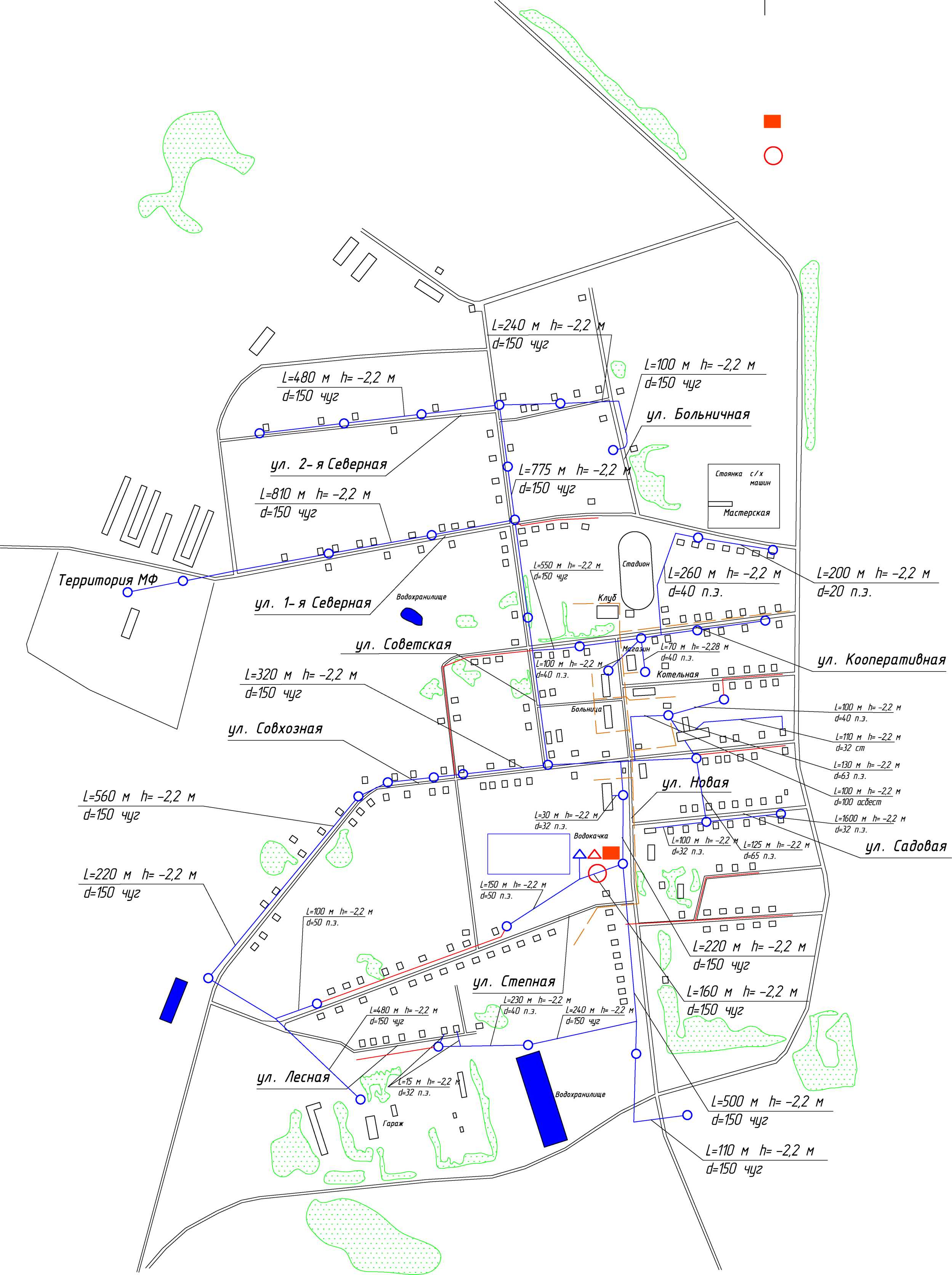 |.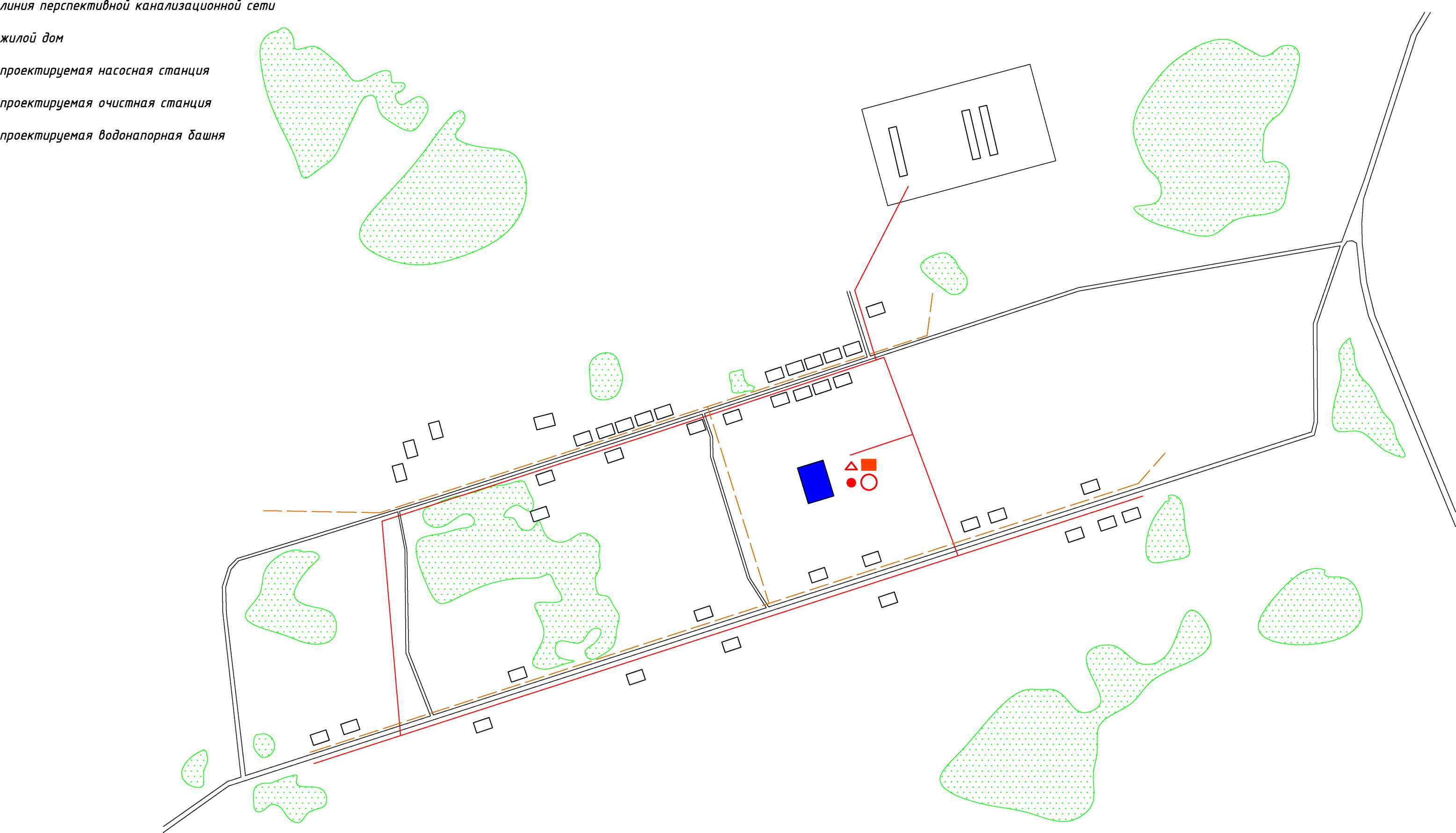 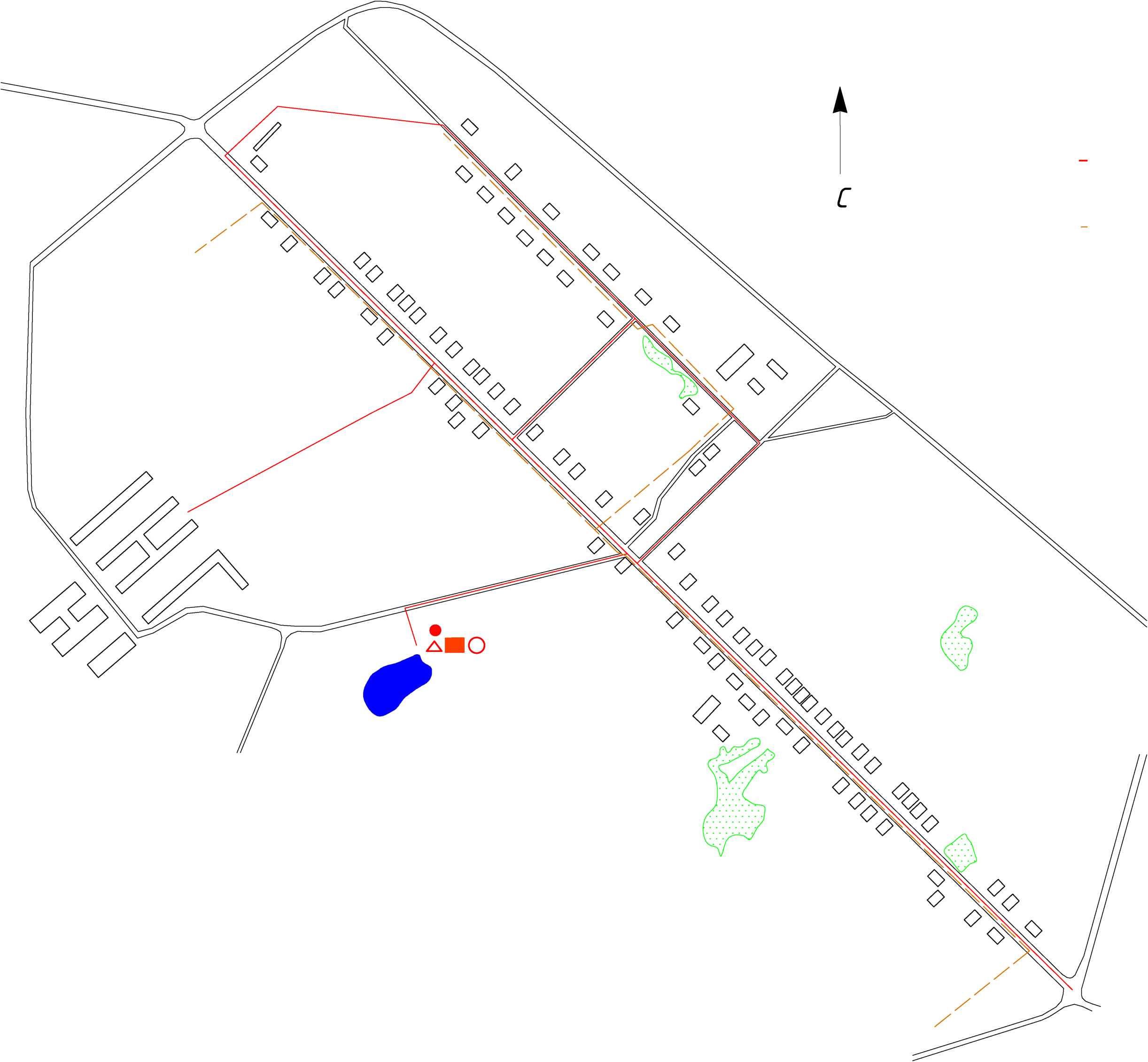 Система водоснабжения населенный пунктКонструкцияСтепеньразвитостиТипОбеспечиваемыефункцииНазначениес. ВеликорусскоеКольцевая с тупиковыми веткамиРазвитаяЦентрализованная объединеннаяТехническая, производственные, тушение пожаров, полив приусадебных участковТехническое,противопожарноед. РозентальИнформация не предоставленаИнформация не предоставленаИнформация не предоставленаТехническая, производственные, тушение пожаров, полив приусадебных участковТехническое,противопожарноед. СеменовкаИнформация не предоставленаИнформация не предоставленаИнформация не предоставленаТехническая, производственные, тушение пожаров, полив приусадебных участковТехническое,противопожарное№п/пНаименованиеобъектаГодПротяженность, п.мДу,мм.МатериалКолодец, штТип прокладкиПож. гидрантФактический % износаСело ВеликорусскоеСело ВеликорусскоеСело ВеликорусскоеСело ВеликорусскоеСело ВеликорусскоеСело ВеликорусскоеСело ВеликорусскоеСело ВеликорусскоеСело ВеликорусскоеСело Великорусское1Водопроводнаясеть1964791020,32,40,50,63,100,150Чугун, сталь, полиэтилен, асбестоцемент18подземная, глубина прокладки 2,2 м. и в некоторых случаях 2,28 м.-71деревня Розентальдеревня Розентальдеревня Розентальдеревня Розентальдеревня Розентальдеревня Розентальдеревня Розентальдеревня Розентальдеревня Розентальдеревня Розенталь2ВодопроводнаясетьИнформация не предоставленаИнформация не предоставленаИнформация не предоставленаИнформация не предоставленаИнформация не предоставленаИнформация не предоставленаИнформация не предоставленаИнформация не предоставленадеревня Семеновкадеревня Семеновкадеревня Семеновкадеревня Семеновкадеревня Семеновкадеревня Семеновкадеревня Семеновкадеревня Семеновкадеревня Семеновкадеревня Семеновка3ВодопроводнаясетьИнформация не предоставленаИнформация не предоставленаИнформация не предоставленаИнформация не предоставленаИнформация не предоставленаИнформация не предоставленаИнформация не предоставленаИнформация не предоставленаНаименованиеТипМесторасположениеГод ввода в эксплуатациюТехническое состояниесело Великорусскоесело Великорусскоесело Великорусскоесело Великорусскоесело ВеликорусскоеВодозабор (насосная станция)Стальс. Великорусское1959Износ - 70%Скважина инв. № 160000104-с. Великорусское1959Глубина скважины 1083 м, износ составляет 80%деревня Семеновкадеревня Семеновкадеревня Семеновкадеревня Семеновкадеревня СеменовкаВодозабор (насосная станция)Информация не предоставленад. СеменовкаИнформация не предоставленаИзнос - 80%Скважина-д. СеменовкаИнформация не предоставленаИнформация не предоставлена№ пп.Объект праваСубъект права1Водопроводные сети, протяженностью 7910 п.м, инвентарный номер 160000016, расположены по адресу: Омская область, Калачинский район, с. ВеликорусскоеКомитет по управлению муниципальным имуществом Калачинского района Омской области2Водопроводные сети, расположены по адресу: Омская область,Калачинский район, д. СеменовкаКомитет по управлению муниципальным имуществом Калачинского района Омской области3Водопроводные сети, расположены по адресу: Омская область,Калачинский район, д. РозентальКомитет по управлению муниципальным имуществом Калачинского района Омской области4Водозабор (насосная станция), расположение: Омская область, Калачинский район, с. ВеликорусскоеКомитет по управлению муниципальным имуществом Калачинского района Омской области5Скважина, глубиной 1083 м, инвентарный номер 160000104, расположение: Омская область, Калачинский район, с. ВеликорусскоеКомитет по управлению муниципальным имуществом Калачинского района Омской области6Водозабор (насосная станция), расположение: Омская область, Калачинский район, д. СеменовкаКомитет по управлению муниципальным имуществом Калачинского района Омской области7Скважина, расположение: Омская область, Калачинский район, д. СеменовкаКомитет по управлению муниципальным имуществом Калачинского района Омской области№п/пНаселенный пункт2016 г.2021 г.2026 г.2030 г.1с. Великорусское8368889079532д. Благовещенка1111181211253д. Розенталь2352442582684д. Семеновка355379399405Итого1537162916851751Таблица 3.5 - Объемы водопотребления с. Великорусское на 2020 г.Таблица 3.5 - Объемы водопотребления с. Великорусское на 2020 г.Таблица 3.5 - Объемы водопотребления с. Великорусское на 2020 г.Таблица 3.5 - Объемы водопотребления с. Великорусское на 2020 г.Таблица 3.5 - Объемы водопотребления с. Великорусское на 2020 г.Таблица 3.5 - Объемы водопотребления с. Великорусское на 2020 г.Потребители водыЕд. измНорма расхода воды на единицу, л/сут.Кол-во потребителейРасход водопотребления, м3/сутГодовой расход, тыс м31 Техническое водоснабжение1 Техническое водоснабжение1 Техническое водоснабжение1 Техническое водоснабжение1 Техническое водоснабжение1 Техническое водоснабжение- дома с водопроводом и канализацией без горячего водоснабжения1 житель130000,00- то же с горячим водоснабжением1 житель180000,00- дома с водопроводом без канализации и горячего водоснабжения1 житель8058546,817,08- с водопользованием из водозаборных колонок1 житель302517,532,75Итого83654,3319,832 Животноводческий сектор: а) общественный скот2 Животноводческий сектор: а) общественный скот2 Животноводческий сектор: а) общественный скот2 Животноводческий сектор: а) общественный скот2 Животноводческий сектор: а) общественный скот2 Животноводческий сектор: а) общественный скот- коровы1 голова100000,00- молодняк КРС до 2 лет1 голова30000,00- свиньи на откорме1 голова15000,00- овцы, козы1 голова10000,00- лошади рабочие1 голова60000,00- куры1 голова1000,00- утки, гуси1 голова2000,00Итого000,00б) личный скотб) личный скотб) личный скотб) личный скотб) личный скотб) личный скот- коровы1 голова551206,62,41- молодняк КРС до 2 лет1 голова29,71454,30651,57- свиньи на откорме1 голова151962,941,07- овцы, козы1 голова51770,8850,32- лошади рабочие1 голова60251,50,55- куры1 голова0,33521000,700,26- утки, гуси1 голова210512,100,77Итого381419,046,95Итого 2381419,046,953 Производственный сектор3 Производственный сектор3 Производственный сектор3 Производственный сектор3 Производственный сектор3 Производственный сектор- мастерские1 маст.150001155,5- гараж1 гар.150001155,5Мойка машин в гараже с водопроводом:00- машина грузовая1 маш.5001051,83- машина легковая1 маш.30030,90,33При отсутствии водопровода1 маш.60000- котельная:00а) промывка фильтров1 пром.по техпаспорту10б) работающий персонал1 раб.15100,150,05Итого260,1513,24. Административные здания1 раб.15150,230,08Итого150,950,085. Культурно-бытовой сектор:5. Культурно-бытовой сектор:5. Культурно-бытовой сектор:5. Культурно-бытовой сектор:5. Культурно-бытовой сектор:5. Культурно-бытовой сектор:- школа общеобразовательная1 учащ.102102,100,77- школа-интернат, дет/сад1 место70302,100,77- больница-стационар1 койка200102,000,73- поликлиника1 посещ.17801,360,50- клуб1 место8,62502,150,78- столовая1 блюдо16100,160,06- магазин продовольственный1 прод.25051,250,46- баня1 посет.18000,000,00- пионерский лагерь1 место13000,000,00Итого59511,124,066. Полив зеленых насаждений608004817,52Итого80048,0017,52Все итого61,60Неучтенные расходы 10-15%7,70ВСЕГО133,5969,30Таблица 3.6 - Объемы водопотребления с. Великорусское на 2030 г.Таблица 3.6 - Объемы водопотребления с. Великорусское на 2030 г.Таблица 3.6 - Объемы водопотребления с. Великорусское на 2030 г.Таблица 3.6 - Объемы водопотребления с. Великорусское на 2030 г.Таблица 3.6 - Объемы водопотребления с. Великорусское на 2030 г.Потребители водыЕд. измКол-во потребителейРасход водопотребления, м3/сут.Годовой расход, тыс. м31. Техническое водоснабжение1 житель95361,9422,612. Животноводческий сектор1 голова434821,707,923. Производственный сектор300,1715,004. Административные здания1 раб.171,080,095. Культурно-бытовой сектор67812,684,636. Полив зеленых насаждений91254,7219,97Всего152,2970,22Потребители водыЕд. измНорма расхода воды наКол-во потребителейРасход водопотребле-Годовой расход, тыс м3единицу, л/сутния, м3/сут1 Техническое водоснабжение1 Техническое водоснабжение1 Техническое водоснабжение1 Техническое водоснабжение1 Техническое водоснабжение1 Техническое водоснабжение- дома с водопроводом и канализацией без горячего водоснабжения1 житель130000,00- то же с горячим водоснабжением1 житель180000,00- дома с водопроводом без канализации и горячего водоснабжения1 житель80000,00- с водопользованием из водозаборных колонок1 житель301113,331,22Итого1113,331,222 Животноводческий сектор: а) общественный скот2 Животноводческий сектор: а) общественный скот2 Животноводческий сектор: а) общественный скот2 Животноводческий сектор: а) общественный скот2 Животноводческий сектор: а) общественный скот2 Животноводческий сектор: а) общественный скот- коровы1 голова100000,00- молодняк КРС до 2 лет1 голова30000,00- свиньи на откорме1 голова15000,00- овцы, козы1 голова10000,00- лошади рабочие1 голова60000,00- куры1 голова1000,00- утки, гуси1 голова2000,00Итого000,00б) личный скотб) личный скотб) личный скотб) личный скотб) личный скотб) личный скот- коровы1 голова55874,7851,747- молодняк КРС до 2 лет1 голова29,7320,95040,347- свиньи на откорме1 голова151221,830,668- овцы, козы1 голова53471,7350,633- лошади рабочие1 голова60241,440,526- куры1 голова0,3355760,192960,070- утки, гуси1 голова21790,3580,131Итого136711,294,12Итого 2136711,294,123 Производственный сектор3 Производственный сектор3 Производственный сектор3 Производственный сектор3 Производственный сектор3 Производственный сектор- мастерские1 маст.15000000- гараж1 гар.15000000Мойка машин в гараже с водопроводом:00- машина грузовая1 маш.50010,50,18- машина легковая1 маш.300000,00При отсутствии водопровода1 маш.60000- котельная:00а) промывка фильтров1 пром.по техпаспорту00б) работающий персонал1 раб.1550,0750,03Итого60,0750,24. Административные здания1 раб.1500,000,00Итого00,000,005. Культурно-бытовой сектор:5. Культурно-бытовой сектор:5. Культурно-бытовой сектор:5. Культурно-бытовой сектор:5. Культурно-бытовой сектор:5. Культурно-бытовой сектор:- школа общеобразовательная1 учащ.1000,000,00- школа-интернат, дет/сад1 место7000,000,00- больница-стационар1 койка20000,000,00- поликлиника1 посещ.1700,000,00- клуб1 место8,600,000,00- столовая1 блюдо1600,000,00- магазин продовольственный1 прод.25000,000,00- баня1 посет.18000,000,00- пионерский лагерь1 место13000,000,00Итого00,000,006. Полив зеленых насаждений60100,60,219Итого100,600,22Все итого5,77Неучтенные расходы 10-15%0,72ВСЕГО15,306,49Потребители водыЕд. измКол-во потребителейРасход водопотребления, м3/сутГодовой расход, тыс м31. Техническое водоснабжение1 житель1253,761,372. Животноводческий сектор1 голова154512,764,663. Производственный сектор70,080,244. Административные здания1 раб.00,000,005. Культурно-бытовой сектор00,000,006. Полив зеленых насаждений110,680,25Всего17,286,52Потребители водыЕд. измНорма расхода воды на единицу, л/сутКол-во потребителейРасход водопотребления, м3/сутГодовой расход, тыс м31 Техническое водоснабжение1 Техническое водоснабжение1 Техническое водоснабжение1 Техническое водоснабжение1 Техническое водоснабжение1 Техническое водоснабжение- дома с водопроводом и канализацией без горячего водоснабжения1 житель130000,00- то же с горячим водоснабжением1 житель180000,00- дома с водопроводом без канализации и горячего водоснабжения1 житель80554,41,61- с водопользованием из водозаборных колонок1 житель301805,41,97Итого2359,83,582 Животноводческий сектор: а) общественный скот2 Животноводческий сектор: а) общественный скот2 Животноводческий сектор: а) общественный скот2 Животноводческий сектор: а) общественный скот2 Животноводческий сектор: а) общественный скот2 Животноводческий сектор: а) общественный скот- коровы1 голова100000- молодняк КРС до 2 лет1 голова30000- свиньи на откорме1 голова15000- овцы, козы1 голова10000- лошади рабочие1 голова60000- куры1 голова1000- утки, гуси1 голова2000Итого000б) личный скотб) личный скотб) личный скотб) личный скотб) личный скотб) личный скот- коровы1 голова55613,3551,22- молодняк КРС до 2 лет1 голова29,7722,13840,8- свиньи на откорме1 голова15991,490,54- овцы, козы1 голова5890,4450,16- лошади рабочие1 голова60120,720,26- куры1 голова0,33510510,3520850,13- утки, гуси1 голова25401,080,39Итого19249,583,50Итого 219249,583,503 Производственный сектор3 Производственный сектор3 Производственный сектор3 Производственный сектор3 Производственный сектор3 Производственный сектор- мастерские1 маст.15000000- гараж1 гар.15000000Мойка машин в гараже с водопроводом:00- машина грузовая1 маш.50010,50,18- машина легковая1 маш.30020,60,22При отсутствии водопровода1 маш.60000- котельная:00а) промывка фильтров1 пром.по техпаспорту00б) работающий персонал1 раб.15100,150,05Итого130,150,54. Административные здания1 раб.1550,080,03Итого50,780,035. Культурно-бытовой сектор:5. Культурно-бытовой сектор:5. Культурно-бытовой сектор:5. Культурно-бытовой сектор:5. Культурно-бытовой сектор:5. Культурно-бытовой сектор:- школа общеобразовательная1 учащ.10100,100,04- школа-интернат, дет/сад1 место7000,000,00- больница-стационар1 койка20000,000,00- поликлиника1 посещ.17100,170,06- клуб1 место8,6100,090,03- столовая1 блюдо1600,000,00- магазин продовольственный1 прод.25010,250,09- баня1 посет.18000,000,00- пионерский лагерь1 место13000,000,00Итого310,610,226. Полив зеленых насаждений605031,095Итого503,001,10Все итого8,87Неучтенные расходы 10-15%1,11ВСЕГО23,919,98Потребители водыЕд. измКол-во потребителейРасход водопотребления, м3/сутГодовой расход, тыс м31. Техническое водоснабжение1 житель26811,174,082. Животноводческий сектор1 голова219310,923,983. Производственный сектор150,170,524. Административные здания1 раб.60,890,035. Культурно-бытовой сектор350,690,256. Полив зеленых насаждений573,421,25Всего27,2610,11Потребители водыЕд. измНорма расхода воды на единицу, л/сутКол-во потребителейРасход водопотребления, м3/сутГодовой расход, тыс м31 Техническое водоснабжение1 Техническое водоснабжение1 Техническое водоснабжение1 Техническое водоснабжение1 Техническое водоснабжение1 Техническое водоснабжение- дома с водопроводом и канализацией без го-1 житель130000,00рячего водоснабжения- то же с горячим водоснабжением1 житель180000,00- дома с водопроводом без канализации и горячего водоснабжения1 житель80554,41,61- с водопользованием из водозаборных колонок1 житель3030093,29Итого35513,44,892 Животноводческий сектор: а) общественный скот2 Животноводческий сектор: а) общественный скот2 Животноводческий сектор: а) общественный скот2 Животноводческий сектор: а) общественный скот2 Животноводческий сектор: а) общественный скот2 Животноводческий сектор: а) общественный скот- коровы1 голова100000- молодняк КРС до 2 лет1 голова30000- свиньи на откорме1 голова15000- овцы, козы1 голова10000- лошади рабочие1 голова60000- куры1 голова1000- утки, гуси1 голова2000Итого000б) личный скотб) личный скотб) личный скотб) личный скотб) личный скотб) личный скот- коровы1 голова55120,660,241- молодняк КРС до 2 лет1 голова29,7140,41580,152- свиньи на откорме1 голова15190,2850,104- овцы, козы1 голова5170,0850,031- лошади рабочие1 голова6020,120,044- куры1 голова0,3352020,067670,025- утки, гуси1 голова21090,2180,080Итого3751,850,68Итого 23751,850,683 Производственный сектор3 Производственный сектор3 Производственный сектор3 Производственный сектор3 Производственный сектор3 Производственный сектор- мастерские1 маст.15000000- гараж1 гар.15000000Мойка машин в гараже с водопроводом:00- машина грузовая1 маш.50010,50,18- машина легковая1 маш.30010,30,11При отсутствии водопровода1 маш.60000- котельная:а) промывка фильтров1 пром.по техпаспорту00б) работающий персонал1 раб.15100,150,05Итого120,150,34. Административные здания1 раб.1550,080,03Итого50,080,035. Культурно-бытовой сектор:5. Культурно-бытовой сектор:5. Культурно-бытовой сектор:5. Культурно-бытовой сектор:5. Культурно-бытовой сектор:5. Культурно-бытовой сектор:- школа общеобразовательная1 учащ.10100,100,04- школа-интернат, дет/сад1 место7000,000,00- больница-стационар1 койка200102,000,73- поликлиника1 посещ.17100,170,06- клуб1 место8,600,000,00- столовая1 блюдо1600,000,00- магазин продовольственный1 прод.25010,250,09- баня1 посет.18000,000,00- пионерский лагерь1 место13000,000,00Итого312,520,926. Полив зеленых насаждений60200124,38Итого20012,004,38Все итого11,24Неучтенные расходы 10-15%1,41ВСЕГО30,0012,65Потребители водыЕд. измКол-во потребителейРасход водопотребления, м3/сутГодовой расход, тыс м31. Техническое водоснабжение1 житель40515,285,582. Животноводческий сектор1 голова4282,110,773. Производственный сектор140,170,404. Административные здания1 раб.60,090,035. Культурно-бытовой сектор352,871,056. Полив зеленых насаждений22813,684,99Всего34,2012,81Потребители водыЕд. измНорма расхода воды на единицу, л/сутКол-во потребителейРасход водопотребления, м3/сутГодовой расход, тыс м31 Техническое водоснабжение1 Техническое водоснабжение1 Техническое водоснабжение1 Техническое водоснабжение1 Техническое водоснабжение1 Техническое водоснабжение-дома с водопроводом и канализацией без горячего водоснабжения1 житель130000,00- то же с горячим водо-1 житель180000,00снабжением- дома с водопроводом без канализации и горячего водоснабжения1 житель8069555,620,29- с водопользованием из водозаборных колонок1 житель3084225,269,22Итого153780,8629,512 Животноводческий сектор: а) общественный скот2 Животноводческий сектор: а) общественный скот2 Животноводческий сектор: а) общественный скот2 Животноводческий сектор: а) общественный скот2 Животноводческий сектор: а) общественный скот2 Животноводческий сектор: а) общественный скот- коровы1 голова100000,00- молодняк КРС до 2 лет1 голова30000,00- свиньи на откорме1 голова15000,00- овцы, козы1 голова10000,00- лошади рабочие1 голова60000,00- куры1 голова1000,00- утки, гуси1 голова2000,00Итого000,00б) личный скотб) личный скотб) личный скотб) личный скотб) личный скотб) личный скот- коровы1 голова5528015,405,62- молодняк КРС до 2 лет1 голова29,72637,812,85- свиньи на откорме1 голова154366,542,39- овцы, козы1 голова56303,151,15- лошади рабочие1 голова60633,781,38- куры1 голова0,33539291,320,48- утки, гуси1 голова218793,761,37Итого748041,7615,24Итого 2748041,7615,243 Производственный сектор3 Производственный сектор3 Производственный сектор3 Производственный сектор3 Производственный сектор3 Производственный сектор- мастерские1 маст.150001155,48- гараж1 гар.150001155,48Мойка машин в гараже000,00с водопроводом:- машина грузовая1 маш.500136,52,37- машина легковая1 маш.30061,80,66При отсутствии водопровода1 маш.60000,00- котельная:000,00а) промывка фильтров1 пром.по техпаспорту100,00б) работающий персонал1 раб.15350,530,19Итого570,5314,174. Административные здания1 раб.15250,380,14Итого251,8050,145. Культурно-бытовой сектор:5. Культурно-бытовой сектор:5. Культурно-бытовой сектор:5. Культурно-бытовой сектор:5. Культурно-бытовой сектор:5. Культурно-бытовой сектор:- школа общеобразовательная1 учащ.102302,30,84- школа-интернат, дет/сад1 место70302,10,77- больница-стационар1 койка2002041,46- поликлиника1 посещ.171001,70,62- клуб1 место8,62602,240,82- столовая1 блюдо16100,160,06- магазин продовольственный1 прод.25071,750,64- баня1 посет.180000,00- пионерский лагерь1 место130000,00Итого65714,255,206. Полив зеленых насаждений60106063,623,21Итого106063,623,21Все итого87,48Неучтенные расходы 10-15%10,93ВСЕГО202,7998,41Потребители водыЕд. измКол-во потребителейРасход водопотребления, м3/сутГодовой расход, тыс м31 Техническое водоснабжение1 житель175192,1533,632 Животноводческий сектор1 голова851447,4917,333 Производственный сектор650,6016,154. Административные здания1 раб.292,060,165. Культурно-бытовой сектор74916,245,936. Полив зеленых насаждений120872,5026,46Всего231,0399,67№п.п.Населённый пункт                                              Расчетный срок-2030 г.                                              Расчетный срок-2030 г.                                              Расчетный срок-2030 г.№п.п.Населённый пунктКоличество потребителейСреднесуточный расход, м3/сутГодовой расход, тыс м31с. Великорусское953152,2970,222д. Благовещенка12517,286,523д. Розенталь26827,2610,114д. Семеновка40534,2012,81Всего по сельскому поселению1751231,0399,67ГодРасходы на мероприятия, тыс.руб. (без НДС)Расходы на мероприятия, тыс.руб. (без НДС)ГодВодоснабжениеИтого2020-202522520,7082520,702025-203034269,9094269,90Всего по проекту56790,6176790,6№ПоказательЕдиницаизмеренияЦелевые показателиЦелевые показателиЦелевые показателиЦелевые показателиЦелевые показатели№ПоказательЕдиницаизмерения202620272028202920301Показатели надежности и бесперебойности сетей водоснабжения и водоотведенияПоказатели надежности и бесперебойности сетей водоснабжения и водоотведенияПоказатели надежности и бесперебойности сетей водоснабжения и водоотведенияПоказатели надежности и бесперебойности сетей водоснабжения и водоотведенияПоказатели надежности и бесперебойности сетей водоснабжения и водоотведенияПоказатели надежности и бесперебойности сетей водоснабжения и водоотведенияПоказатели надежности и бесперебойности сетей водоснабжения и водоотведения1.1Удельное количество засоров на сетях водоснабженияед./км000001.2Удельный вес сетей водоснабжения, нуждающихся в замене%80105502Показатель качества обслуживания абонентовПоказатель качества обслуживания абонентовПоказатель качества обслуживания абонентовПоказатель качества обслуживания абонентовПоказатель качества обслуживания абонентовПоказатель качества обслуживания абонентовПоказатель качества обслуживания абонентов2.1Доля заявок на подключения к сетям водоснабжения, исполненная по итогам года%50758090953Показатель эффективности использования ресурсовПоказатель эффективности использования ресурсовПоказатель эффективности использования ресурсовПоказатель эффективности использования ресурсовПоказатель эффективности использования ресурсовПоказатель эффективности использования ресурсовПоказатель эффективности использования ресурсов3.1Удельный расход электрической энергии при транспортировке водыкВт-час/м30,490,490,490,490,494Соотношение цены реализации мероприятий и их эффективностиВодоснабжение1,2561,2561,2561,2561,256Затраты по подъему сырой водыЗатраты по очистке воды на очистных сооруженияхЗатраты по транспортировке воды по магистральным водопроводным сетямЗатратынатранспортировку воды по распределительным водопроводным сетямЗатраты на покупку воды у сторонних организацийПрочиезатратыПримечание67,6%--29,4%-3,0%-№п/пПоказательЗатраты, тыс. руб.1Подъем воды - всего1283,721.1в т.ч. электроэнергия221,331.2Амортизация (аренда)1.3ремонт и техническое обслуживание или резерв73,79расходов на оплату всех видов ремонта-1.3.1в т.ч. капитальный ремонт или резерв расходов на-оплату капитального ремонта-1.4затраты на оплату труда303,141.5отчисления на социальные нужды91,551.6цеховые расходы593,912Очистка воды - всего-2.1в т.ч. электроэнергия-2.2материалы-2.3амортизация-2.4ремонт и техническое обслуживание или резерв-расходов на оплату всех видов ремонта-2.4.1в т.ч. капитальный ремонт или резерв расходов на-оплату капитального ремонта-2.5затраты на оплату труда-2.6отчисления на социальные нужды-2.7цеховые расходы-3Оплата воды, полученной со стороны-4Транспортирование воды - всего-4.1в т.ч. электроэнергия-4.2Амортизация (аренда)-4.3ремонт и техническое обслуживание или резерв-расходов на оплату всех видов ремонта-4.3.1в т.ч. капитальный ремонт или резерв расходов на-оплату капитального ремонта-4.4затраты на оплату труда-4.5отчисления на социальные нужды-4.6цеховые расходы-5Проведение аварийно-восстановительных работ-6Содержание и обслуживание внутридомовых сетей-7Ремонтный фонд-8ИТОГО расходов по эксплуатации1283,72Себестоимость 1 куб.м. отпущенной воды, руб.84,78